SOUTHERN GOLD COAST ACCOMMODATION OPTIONS (SELECT)CAUTHE MYM 15-16 July 2019Mantra Coolangatta Beach 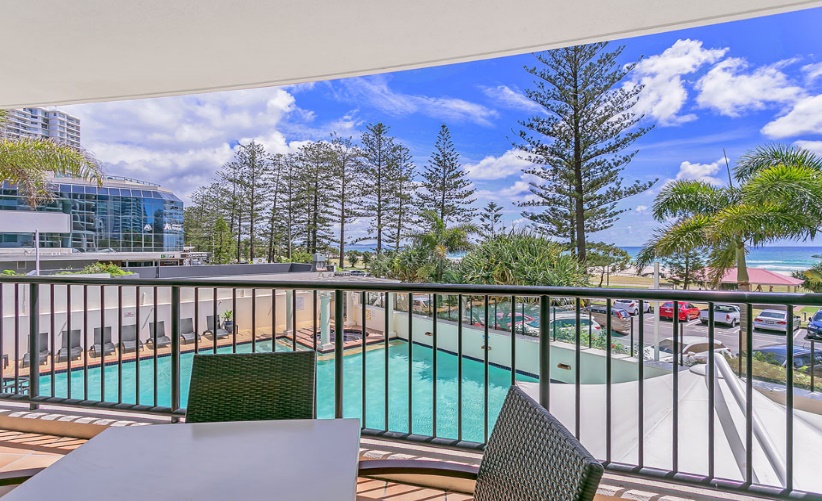 88 Marine Parade, Coolangatta, QLD1, 2 and 3 bedroom Apartments + Studio SuitesDirectly across from beachMantra Twin Towns (Coolangatta/Tweed)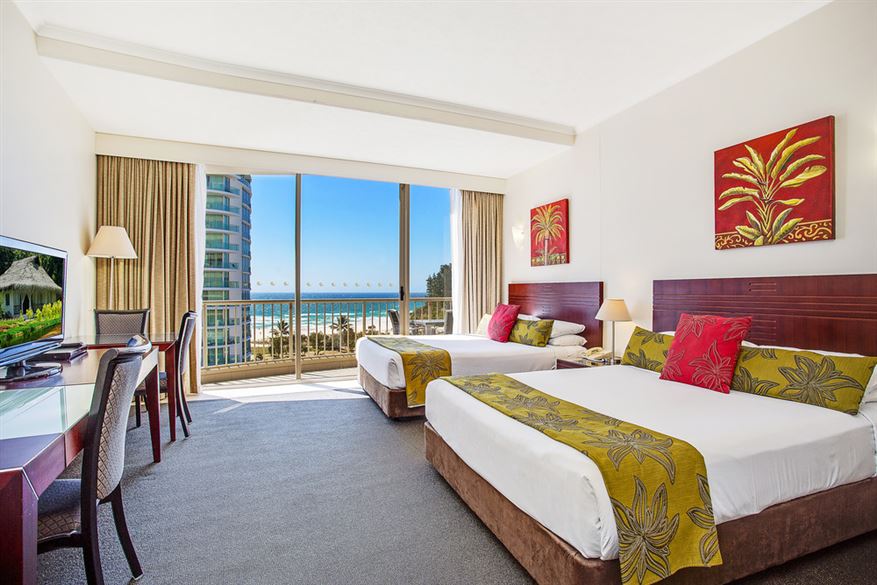 Corner Griffith & Wharf Street, Tweed Heads, NSWSuites, Hotel Rooms and Apartments1 block back from Coolangatta Beach.Oaks Calypso Plaza (Coolangatta)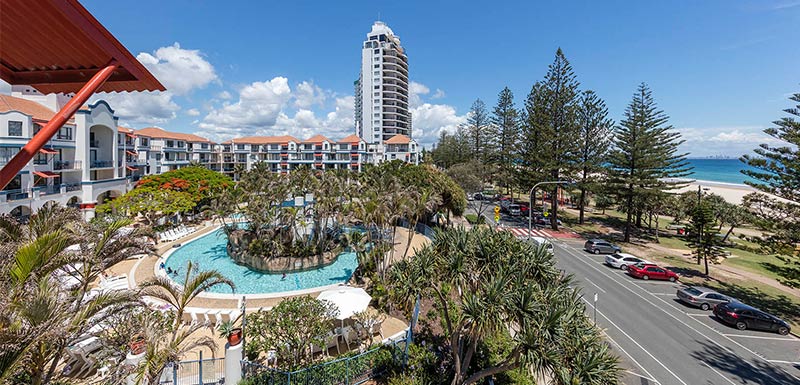 99 Griffith Street, Coolangatta, QLD1 and 2 bedroom apartmentsDirectly across from beach.Iconic Kirra Beach Resort  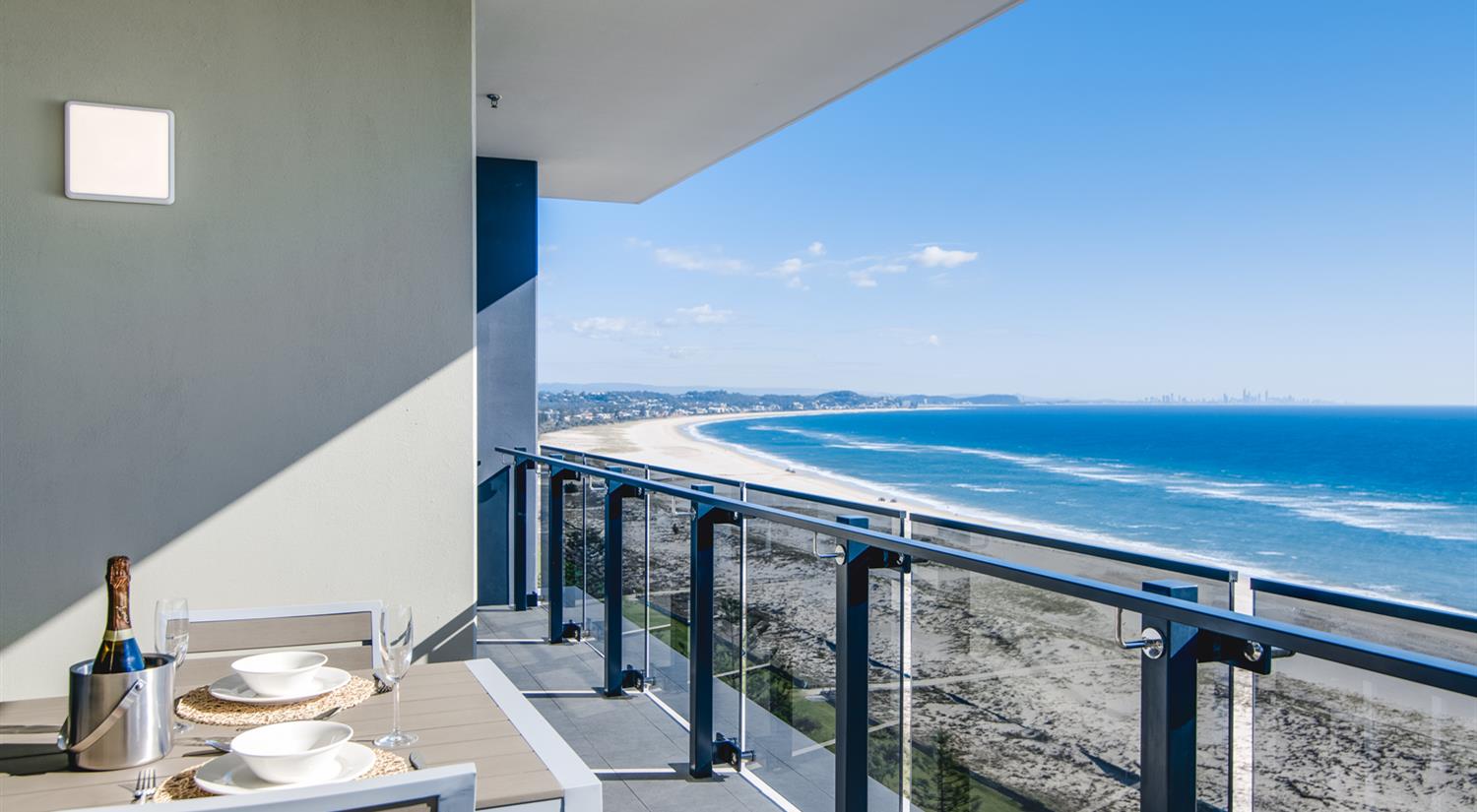 76 Musgrave Street, Kirra, QLD1, 2 and 3 bedroom apartments + StudiosDirectly across from Kirra BeachKirra Surf Apartments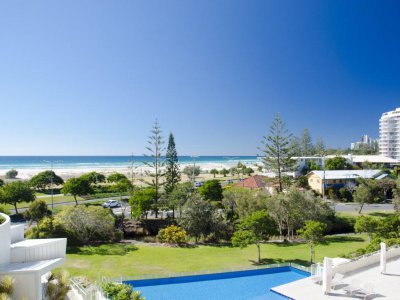 6-8 Creek Street, Kirra/Bilinga1, 2 and 3 bedroom apartments/penthouses + Ground Flour aptsClosest to SCU Campus; directly across from Kirra Beach.Coolangatta-Kirra YHA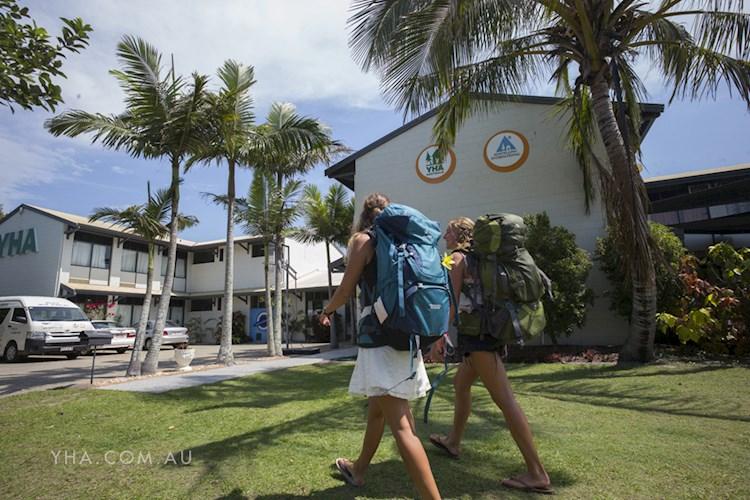 230 Coolangatta Road, Bilinga, QLDBackpacker-Hostel style accommodationClose to beach.Greenmount Beach Hotel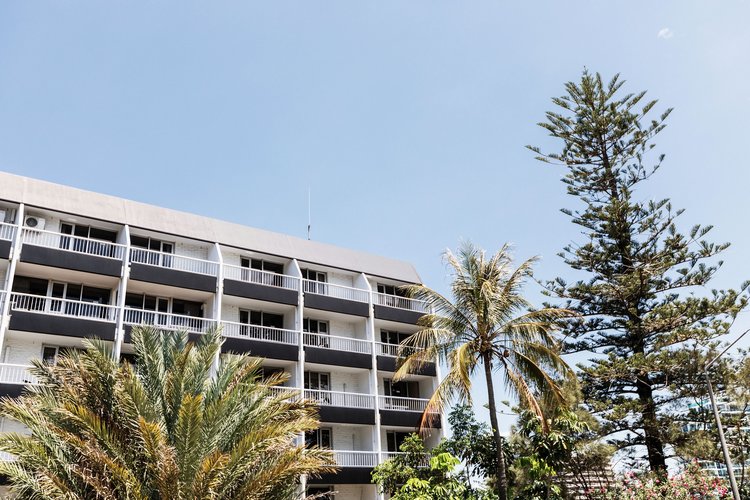 3 Hill Street, Coolangatta, QLD (Rainbow Bay)Directly across from Rainbow Bay Beach.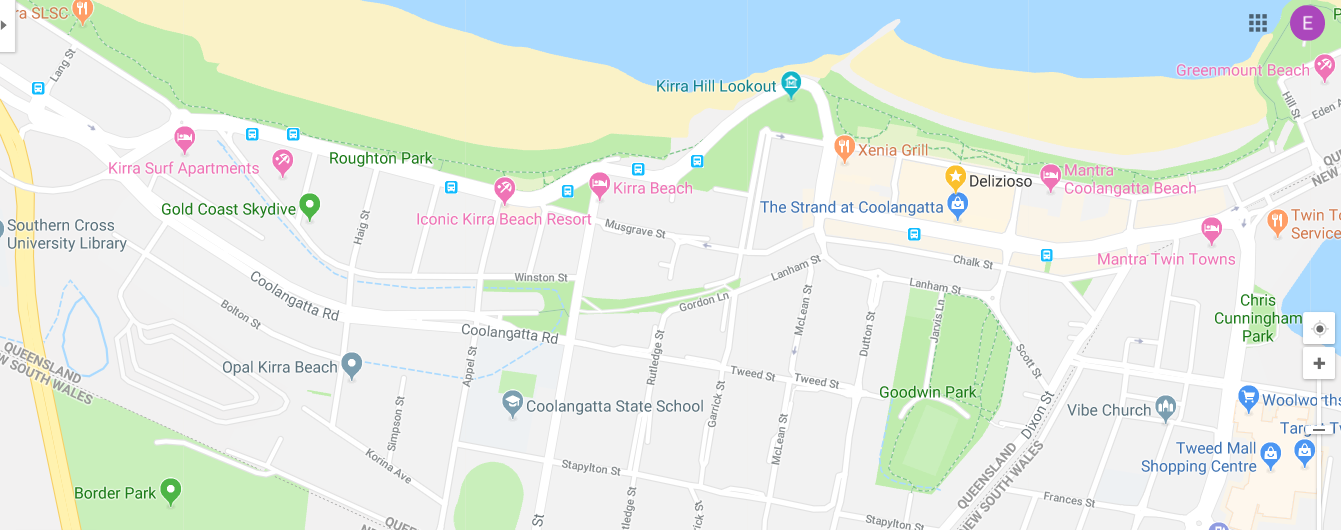 